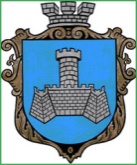 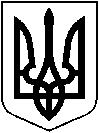 УКРАЇНАХМІЛЬНИЦЬКА МІСЬКА РАДАВІННИЦЬКОЇ ОБЛАСТІВиконавчий комітетР І Ш Е Н Н Я     від “07”  вересня 2023 р                                                                 №  Про розгляд заяв С.О.М. таС.О.В. щодо визначення місця проживання малолітньої С. Є. О., _ р.н.Розглянувши заяви громадян С.О.М.,  який проживає за адресою: В. область,  м. Х.,  вул.   К., буд. _,  С.О.В.,  яка проживає за адресою:   В. область, Х. район, с. Г., вул. М., буд. _ та відповідні документи про визначення місця проживання їх малолітньої дочки С.Є.О., _ р.н., взявши до уваги пропозицію комісії з питань захисту прав дитини від 04.09.2023 року № 21/4, інформацію Хмільницького міського центру соціальних служб від 25.08.2023 року № 01-18/171, висновок служби у справах дітей міської ради від  05.09.2023 року №34,  керуючись п. 72 постанови Кабінету Міністрів України від 24.09.2008 року №866  «Питання діяльності органів опіки та піклування, пов'язаної із захистом прав дитини»,  ст. 161 Сімейного кодексу України,  ст. ст. 34, 59 Закону України „Про місцеве самоврядування в Україні”, виконком міської ради    	ВИРІШИВ:Визначити місце проживання малолітньої С.Є.О., _ р.н. разом  із  батьком  С.О.М..Роз’яснити громадянам С. О.М. та С.О.В.  те, що відповідно до частин 2, 3 статті 19 Сімейного кодексу України:- рішення органу опіки та піклування є обов'язковим до виконання, якщо протягом десяти днів від часу його винесення заінтересована особа не звернулася за захистом своїх прав або інтересів до суду, крім випадку, передбаченого частиною другою статті 170 цього Кодексу,- звернення за захистом до органу опіки та піклування не позбавляє особу права на звернення до суду. Управлінню «Центр надання адміністративних послуг» Хмільницької міської ради видати це рішення заявникам під підпис або направити рекомендованим листом з повідомленням.Контроль за виконанням цього рішення  покласти на заступника міського голови з питань діяльності виконавчих органів міської ради Сташка А.В.Міський голова                                                                 Микола ЮРЧИШИН